7 октября школа отметила свой 
30-летний ЮбилейНастал поистине чудесный деньКоторого давно мы ждалиВедь в школе нашей юбилейИ собрались мы в этом зале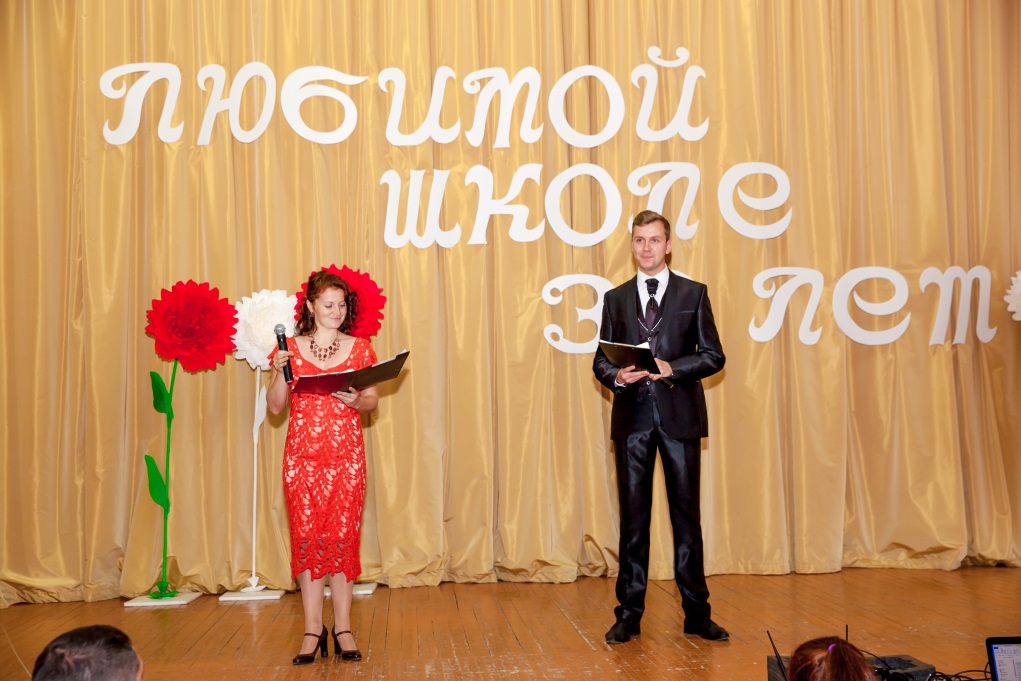 Ведущими вечера были выпускники нашей школы
Осипова Варвара и Мухин Антон.Пусть сегодня будет Праздник для души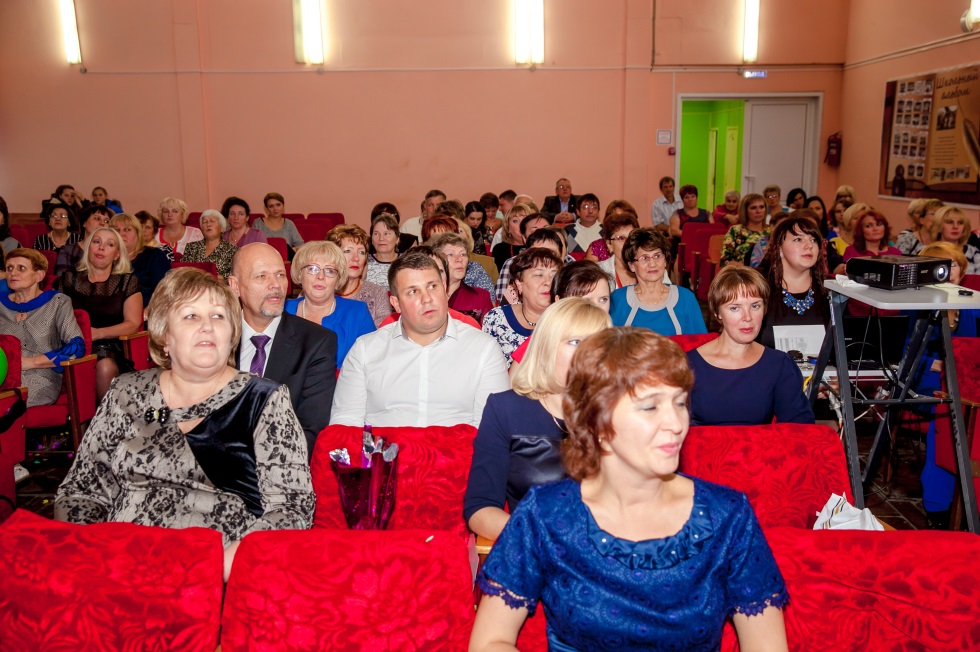 Пусть все веселятся С чувством от души!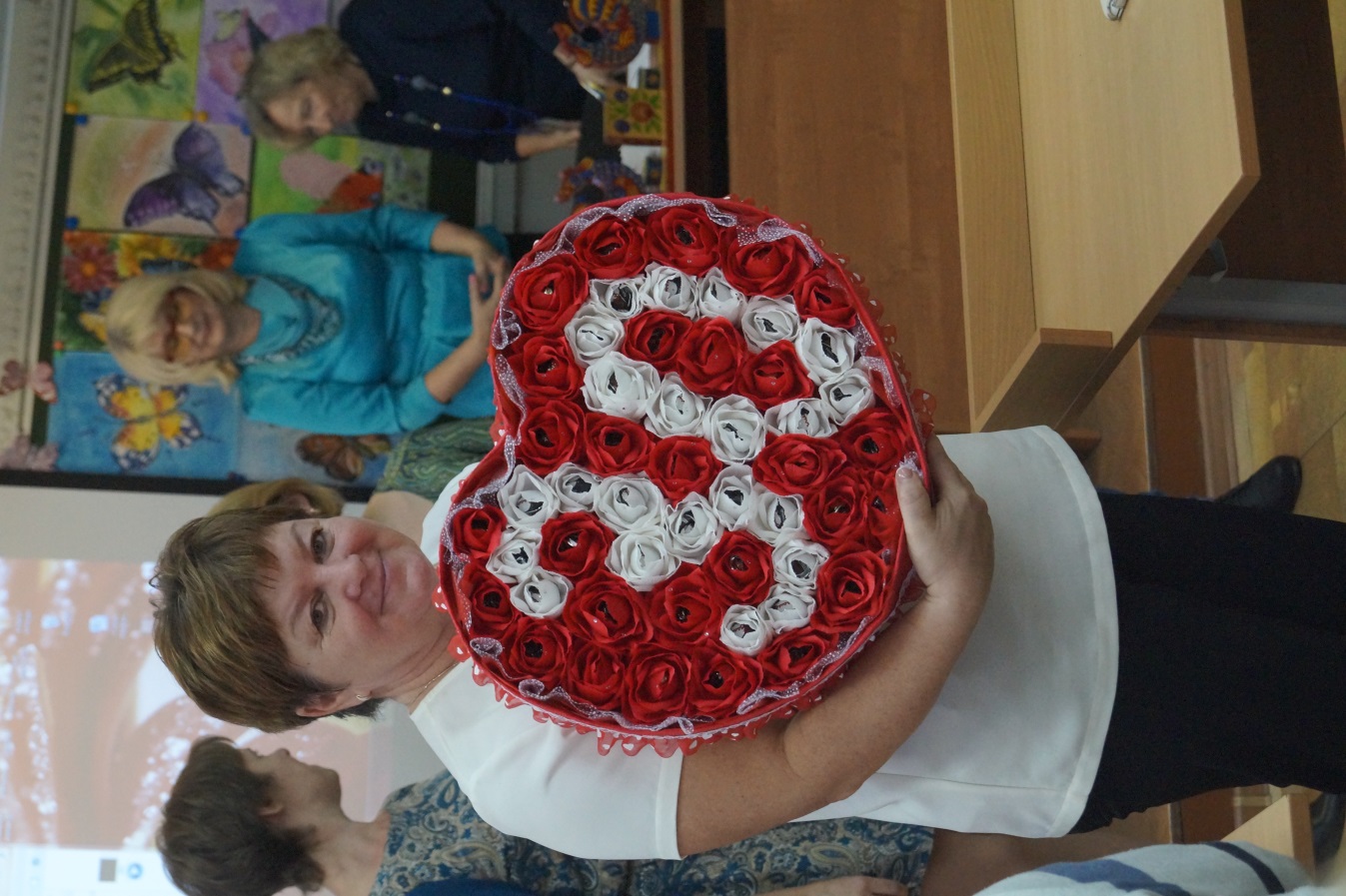 30 лет – не много и не мало30 лет– здесь прожито не зряИ большая пройдена дорогаИ большие сделаны дела.Славная традиция нашей школы песня "Родная школа №3", которую мы исполняем на всех школьных праздниках и торжествах. Авторами которой являются учитель музыки Владимир Александрович Борков и выпускница нашей школы Анна Баранова (Шадрина).Выражение "Родная школа №3" для учеников и выпускников школы стало крылатым, своего рода брендом. Среди высоких зданийКак крепость  ты стоишьСокровищница знанийИх множишь и хранишьРодная, третья школаТебя дороже нетВсего микрорайона,Ты путеводный светПесню «РОДНАЯ  ШКОЛА №3»,неофициальный гимн нашей школы,исполняют выпускницы нашей школы Корякина (Фролова) Юлия, 
Алёна  Корсакова, Яна  Новикова.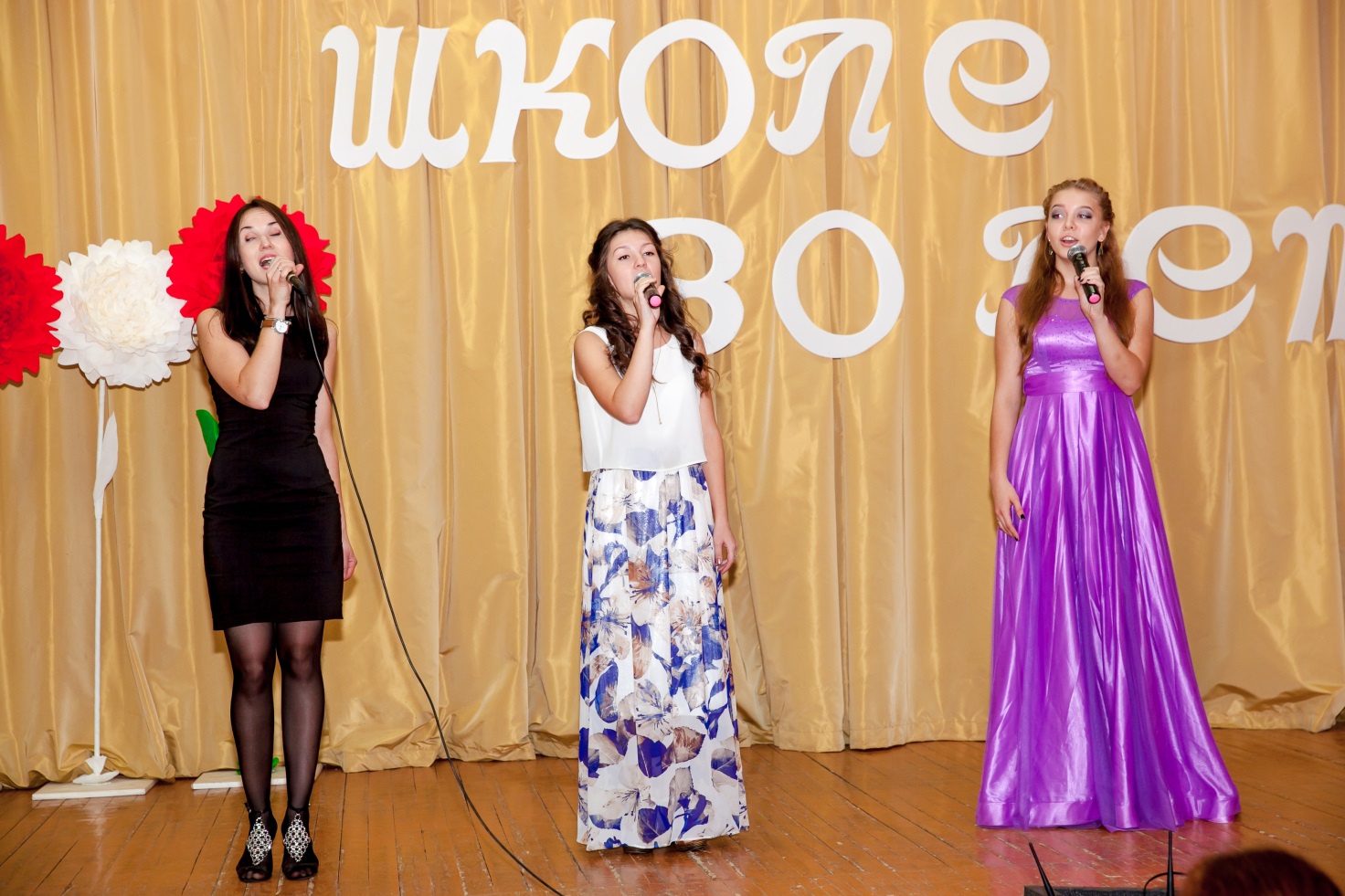 30 лет  - это шесть пятерокМы их школе ставим без прикрасС юбилейной датой поздравляемВ этом зале школу мы сейчасДля наших дорогих учителей танцуют 
Перминов Дмитрий и Кочнева Валерия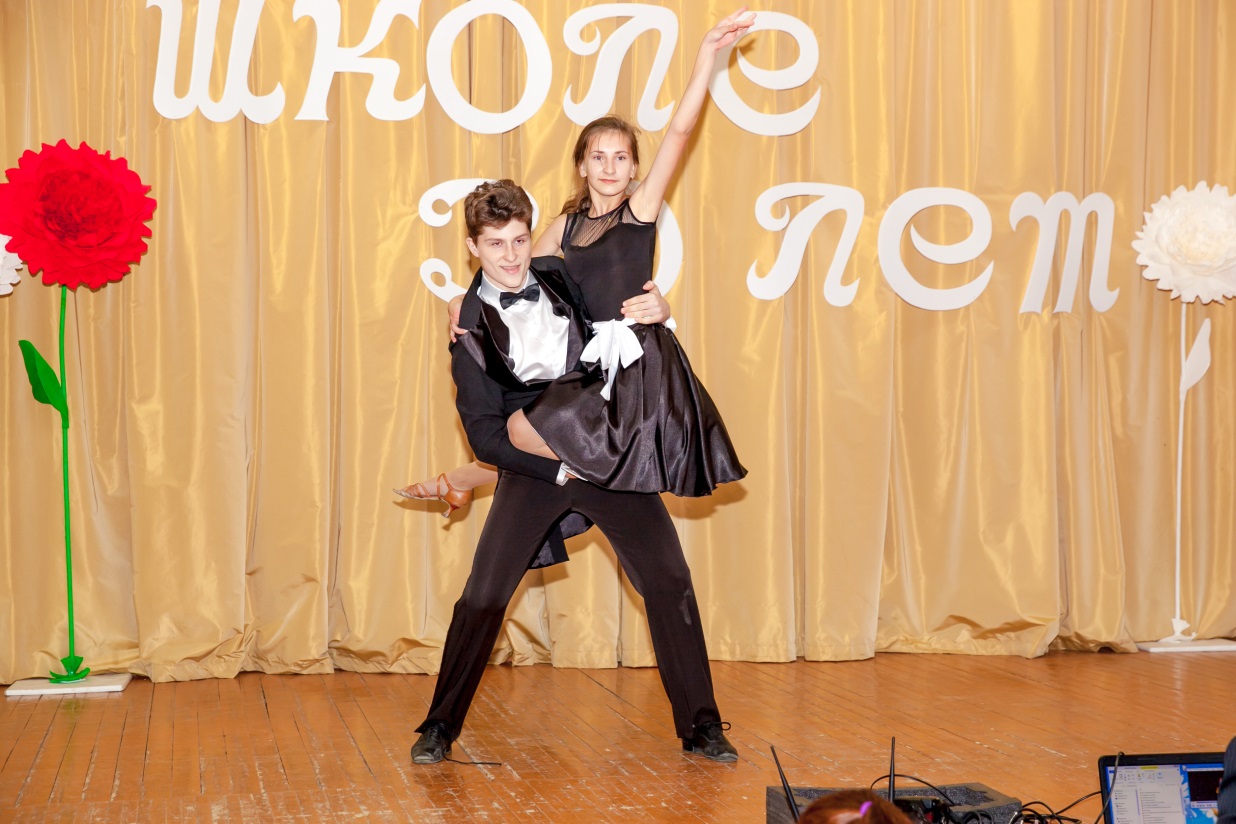 Школа №3 была открыта 1 сентября 1986 года. Директором была назначена Маничева Людмила Геннадьевна. У руля правления она отстояла 24 годаСо дня основания школы и по сей  день работают учителяАтрошкина Наталья Геннадьевна;Низов Сергей Серафимовия;Давыдова Елена Владимировна;Мухина Татьяна Ивановна;Федорова Наталья Валерьяновна;Огурцова Галина ЛеонидовнаТитова Галина Константиновна;Писклина Ольга Сергеевна;Ямщикова Татьяна Витальевна-библиотекарь;Шишанова Галина Михайловна- зав. Школьной столовой.Соловьева Елена Борисовна-повар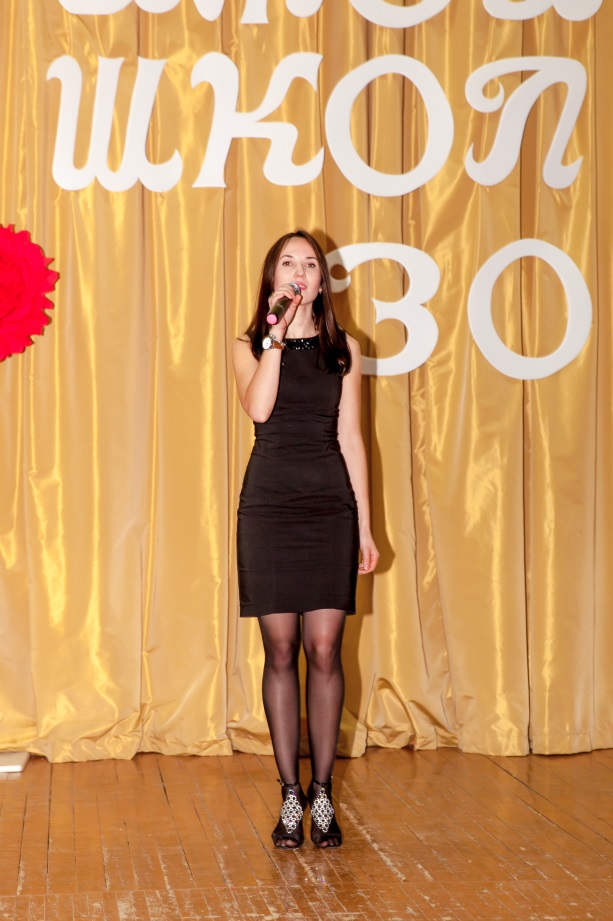 Ветеранов школы и весь педагогический коллектив поздравляет  с  юбилеем выпускница школы 2002 года, солистка музыкальной студии «Рондо» Корякина Юлия
Песня «Спасибо вам, друзья».С 1 сентября 2010 года директором школы назначена Грачева Наталья Алексеевна.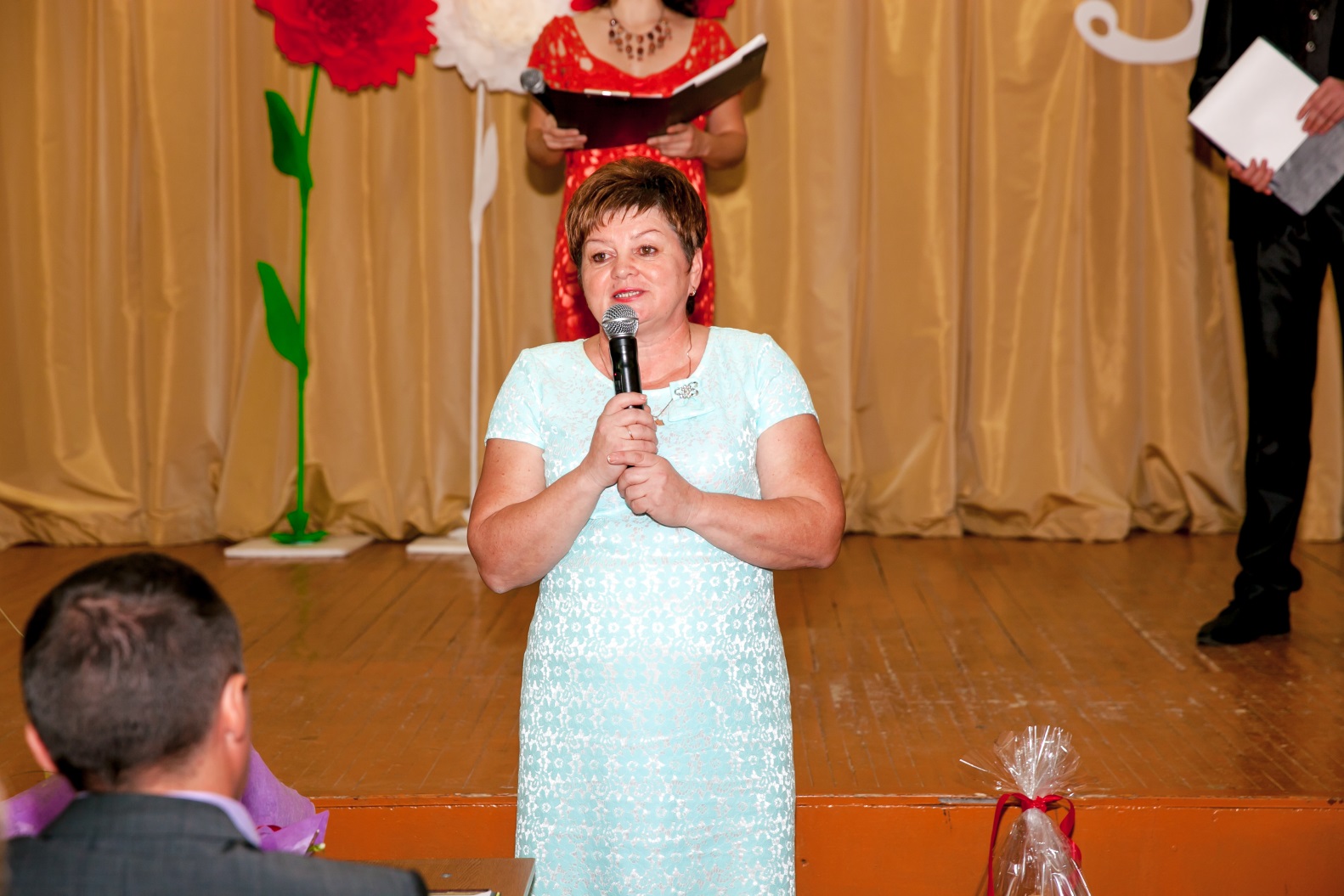 Школа №3 сегодня –  это 947 учеников;36 классов – комплектов; 	Педагогический коллектив – 59 человек; -Учебные кабинеты обеспечены компьютерной – множительной       	техникой,     -Функционирует 3 компьютерных класса -Школьная локальная сеть соединяет в единое  информационное    пространство все кабинеты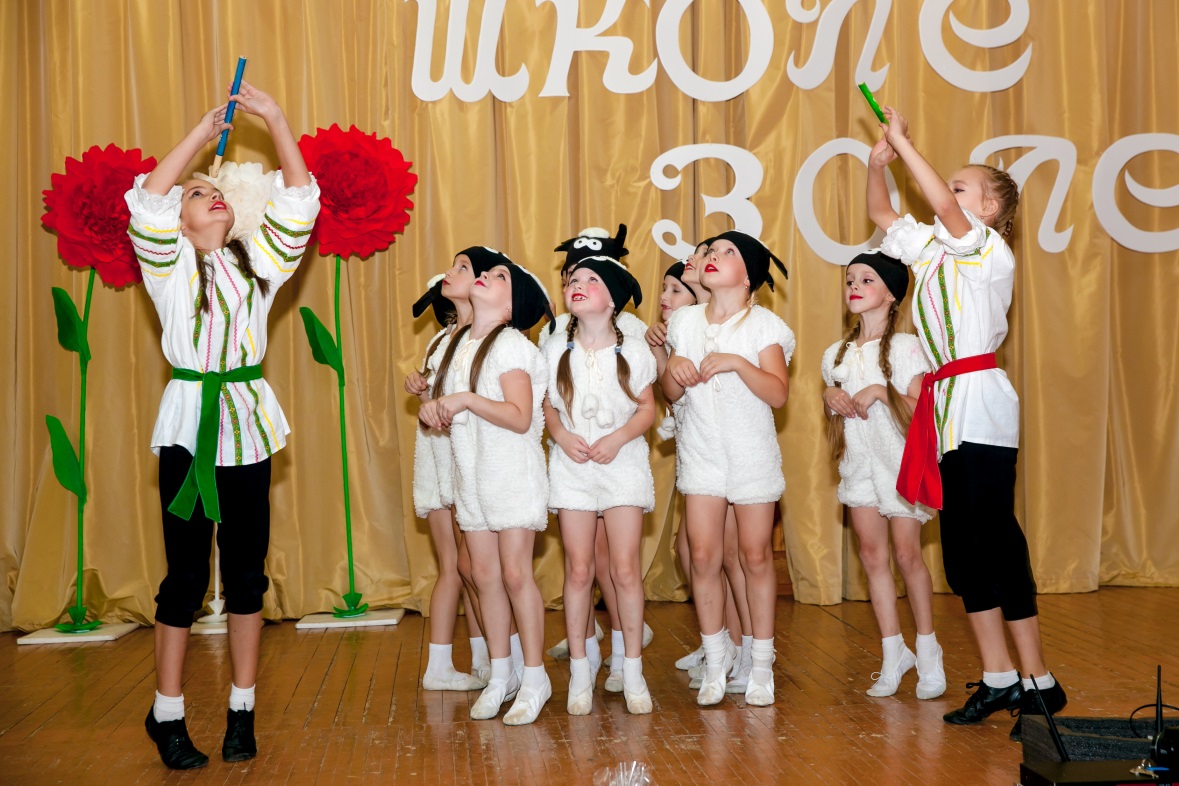 С юбилеем школу поздравляет  коллектива эстрадного танца «Сюрприз» под руководством выпускницы нашей школы Ипаевой Екатерины.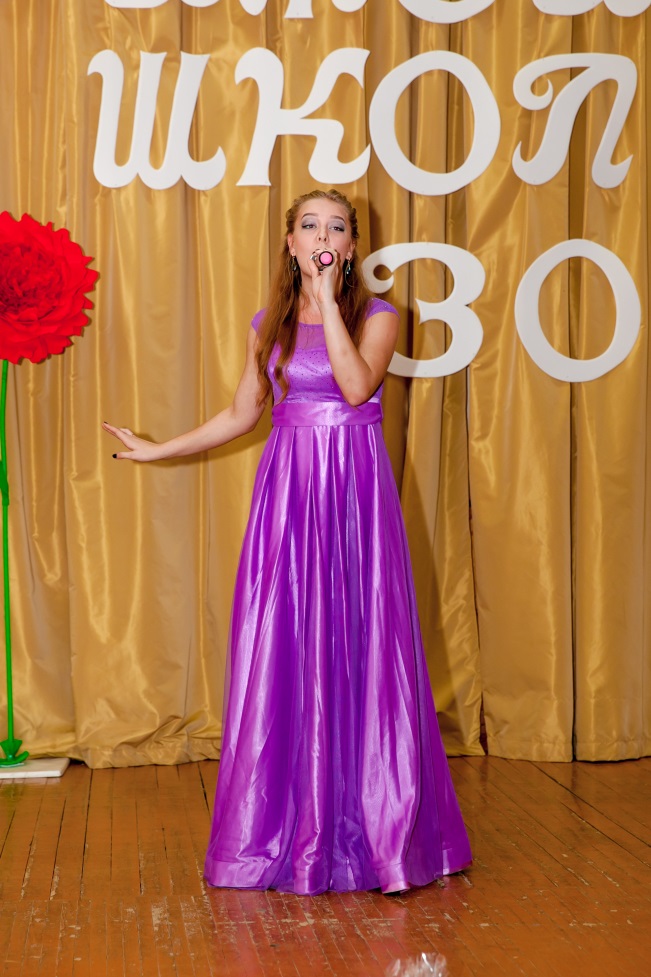 День рожденья – особая датаЭтот праздник ни с чем не сравнитьКто-то умный придумал когда-тоИмениннику радость дарить.Песенку Лизы  из мюзикла Фрэнсиса Лоу 
«Моя прекрасная леди» исполняет выпускница
 нашей школы Корсакова Алёна.Поздравить школу с юбилеем пришли многоуважаемые гости.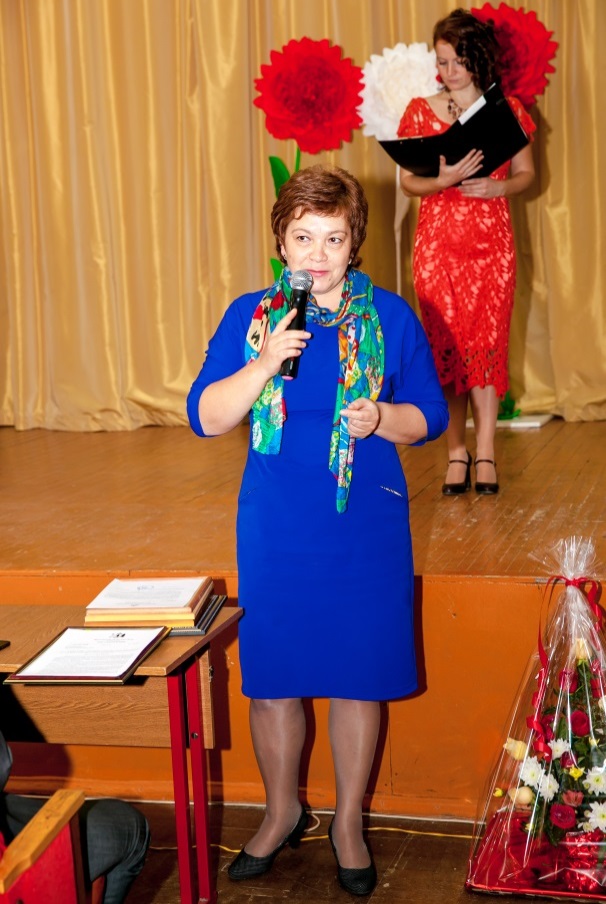 Иванова Ольга Николаевна – заместитель главы по социальным вопросам.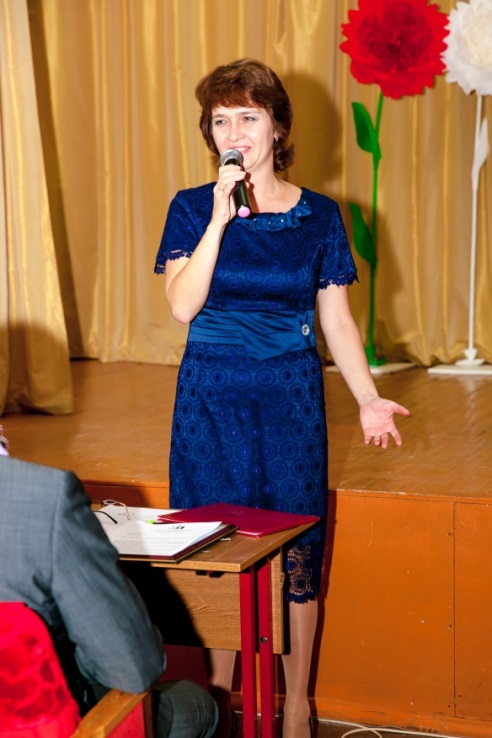 Чеканова Оксана Яковлевна - директор Департамента образования ТМРКолганов Алексей Валентинович – депутат Областной Государственной Думы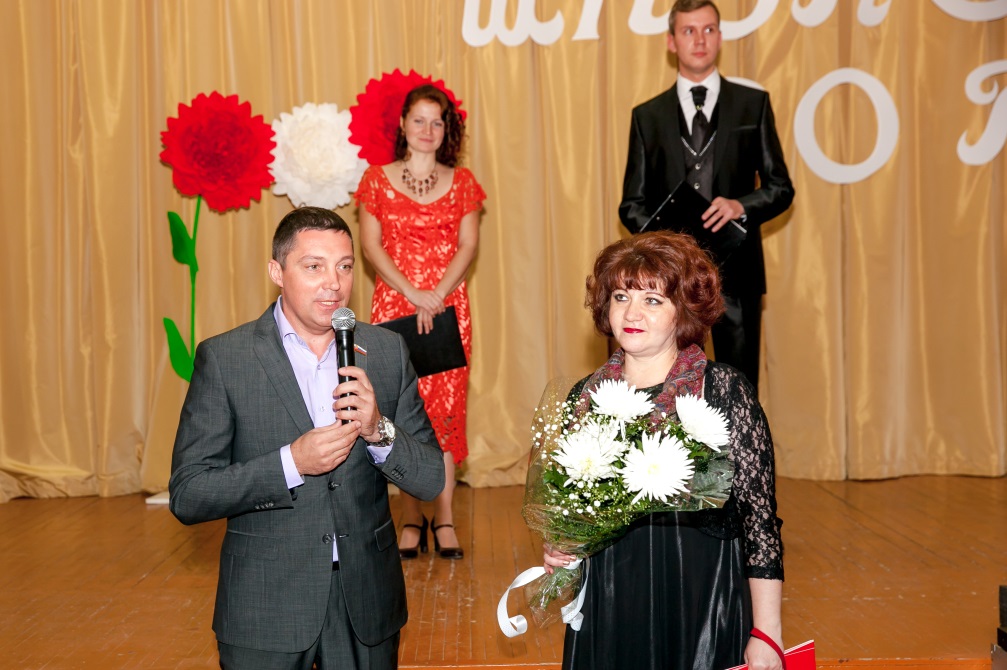 Рощина Галина Овсеповна – заведующая кафедрой инклюзивного образования ЯИРО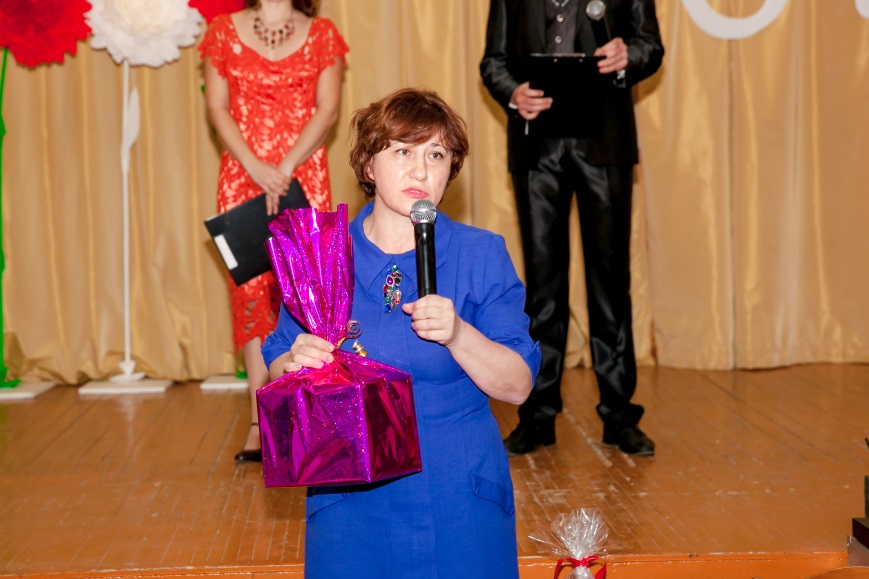 Климина Наталья Александровна – директор образовательного центра «Пирамида». Социальный партнёр школы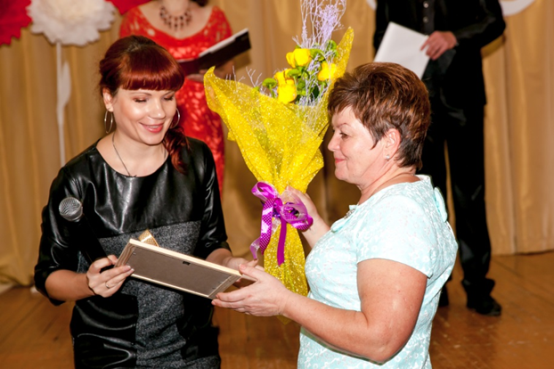 Руководители образовательных учреждений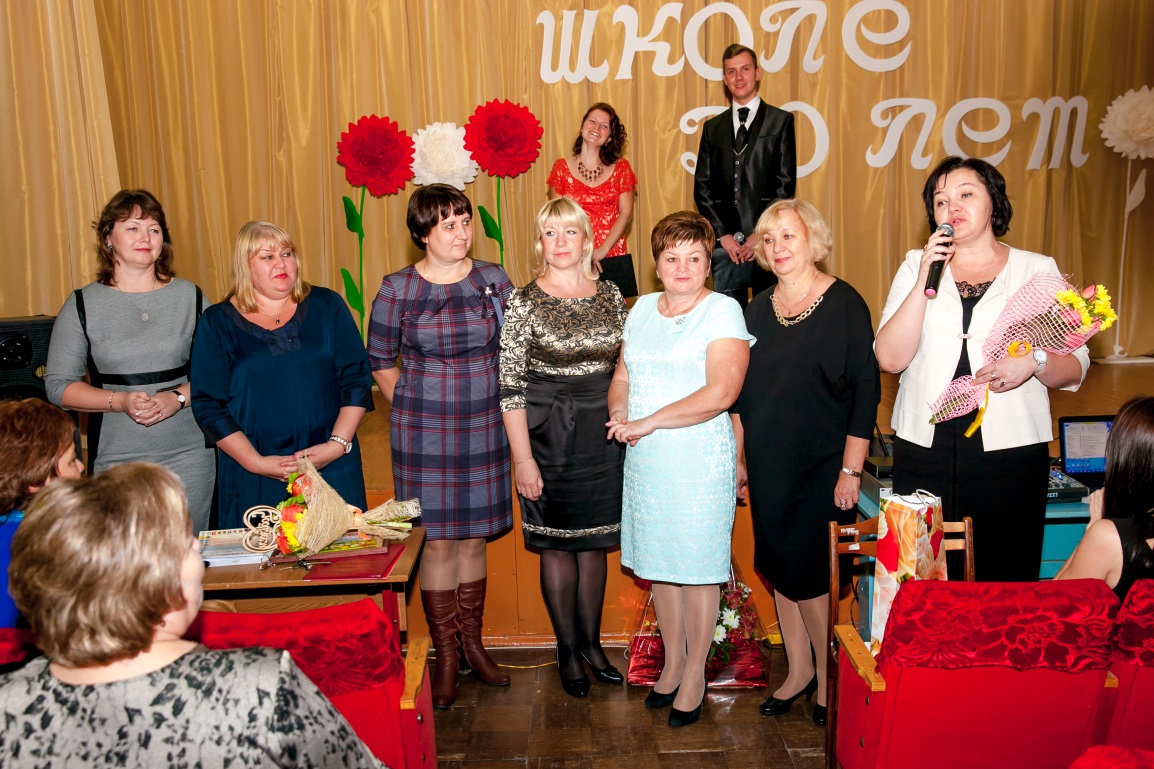 С юбилеем родную школу поздравляют ученики начальных классов 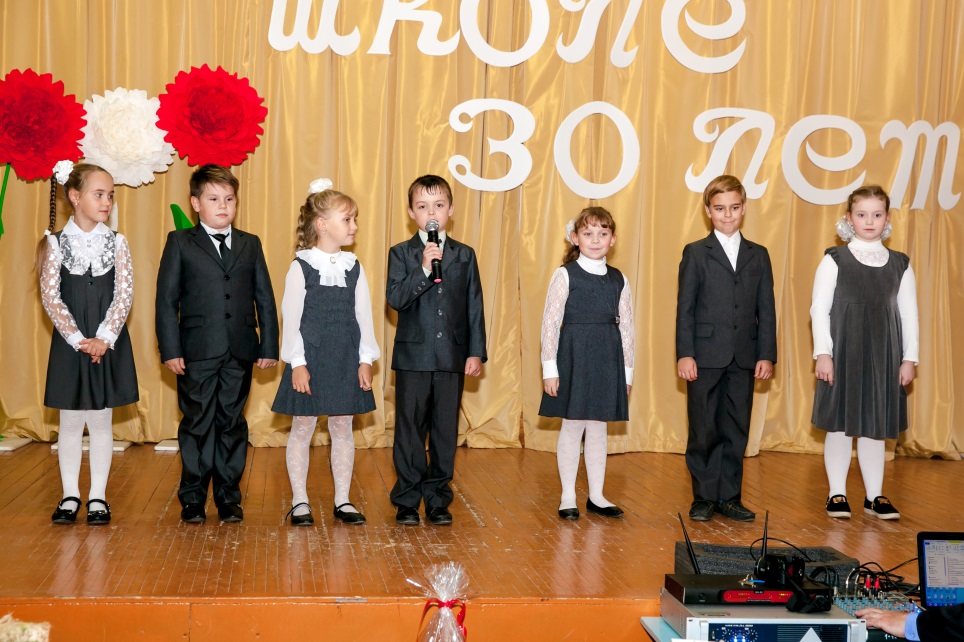 Дорогие учителя! В эту минуту волнуемся очень,Так много хочется Вам пожелать,Чтоб Вас с юбилеем поздравить достойноПришли мы стихи Вам свои прочитать.Поздравление от совета старшеклассников «Атлантида».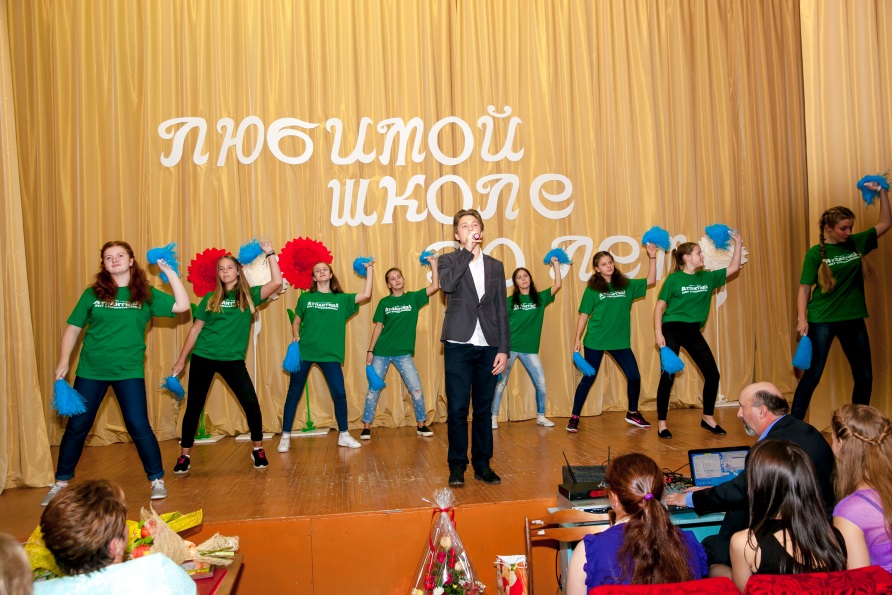 Наша 3 школа ты начало всех начал!Школа, школа, школа ты надежный наш причал!Окна 3 школы не  погаснут много лет!Родная 3 школа стоять тебе 100 лет!!!В юбилее школы приняли участие родители нынешних учеников, а в прошлом выпускники нашей школыИ от имени всего родительского сообщества они поздравляют школу с юбилеем. 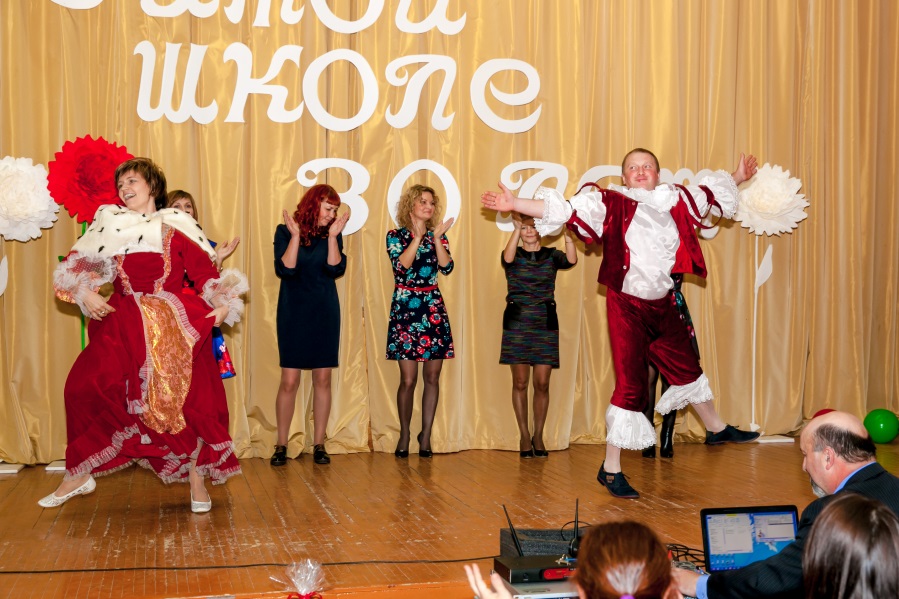 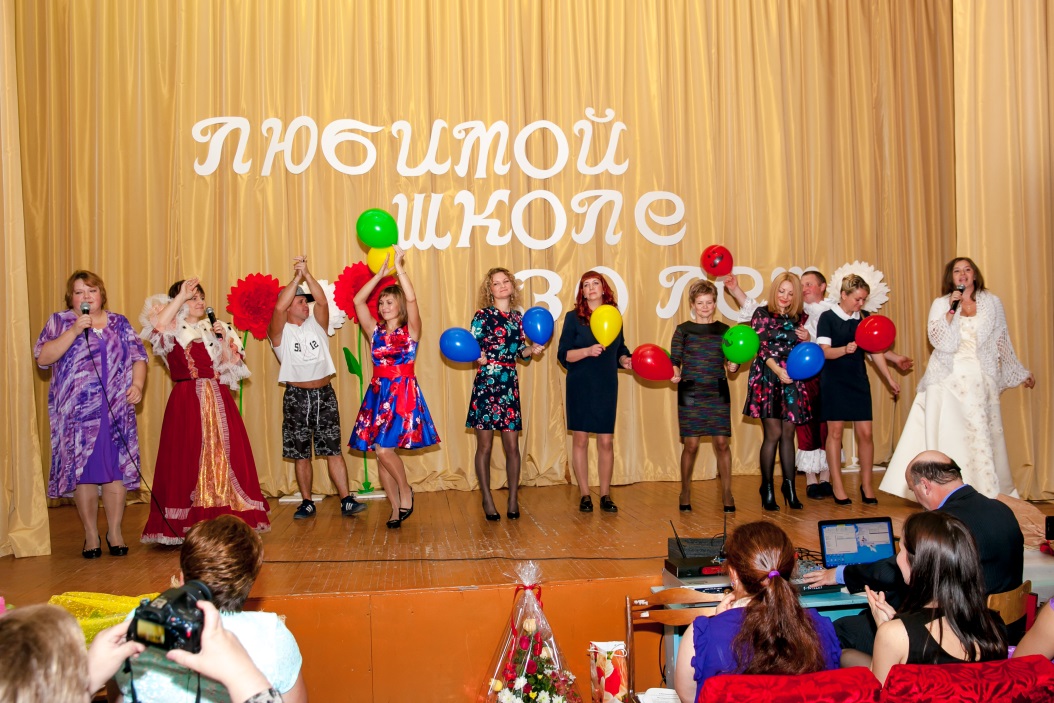 На сцене Управляющий Совет школы с поздравлениями и подарками школе.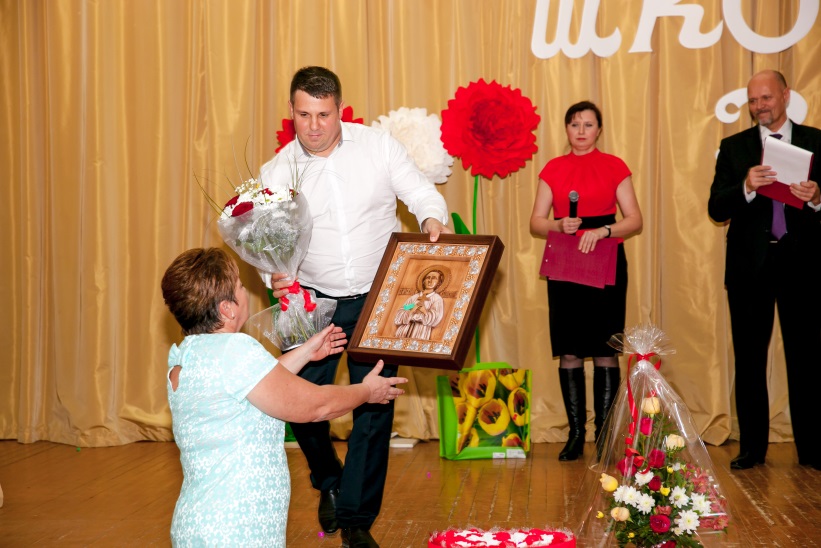 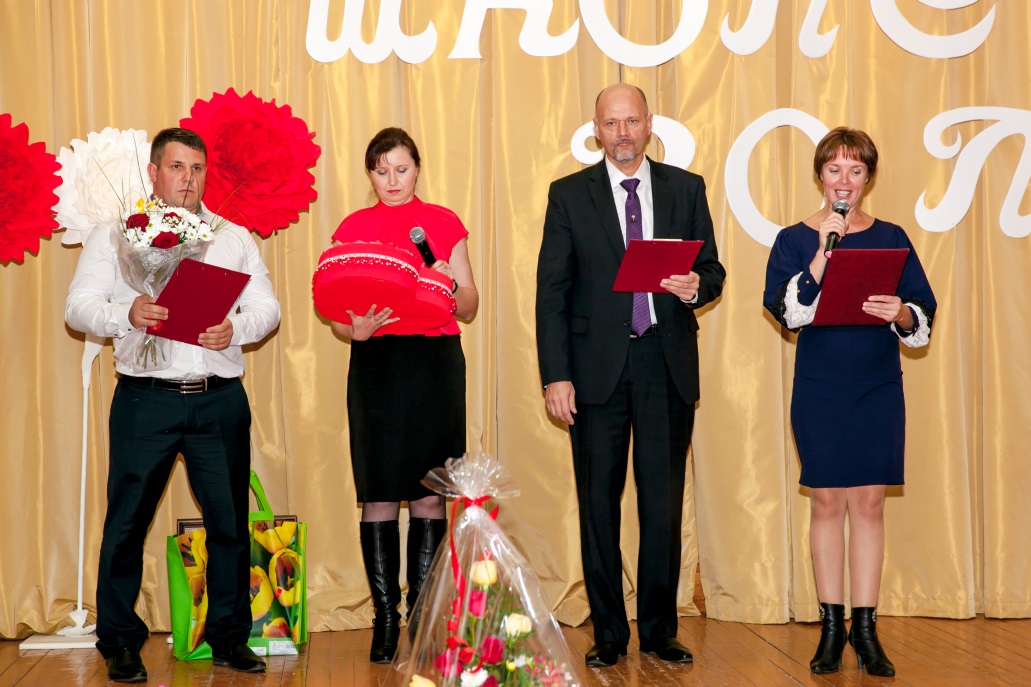 
Велика наша школьная рать, 
Педагогов закалка крепка,
Если будешь, ты, школа, стоять,
Не иссякнет России река. 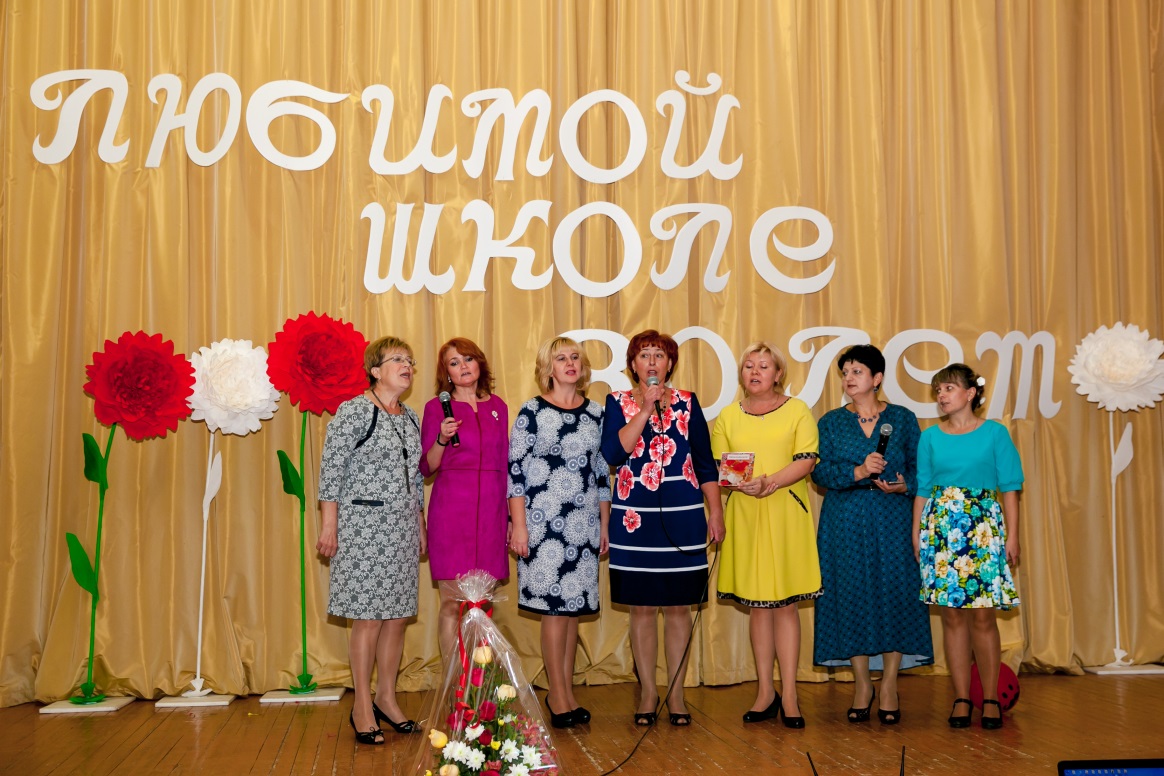 Посмотри, мой товарищ, опять,
На созвездие учителей,
Нашей школе всего 30 лет,
Мы вовек не состаримся с ней.Мы уверены – лучшие учителя города – это учителя нашей школы! Коллектив бального  танца «Серпантин», в котором занимаются и ученики 3 «а» класса нашей школы, подготовили зажигательный танец.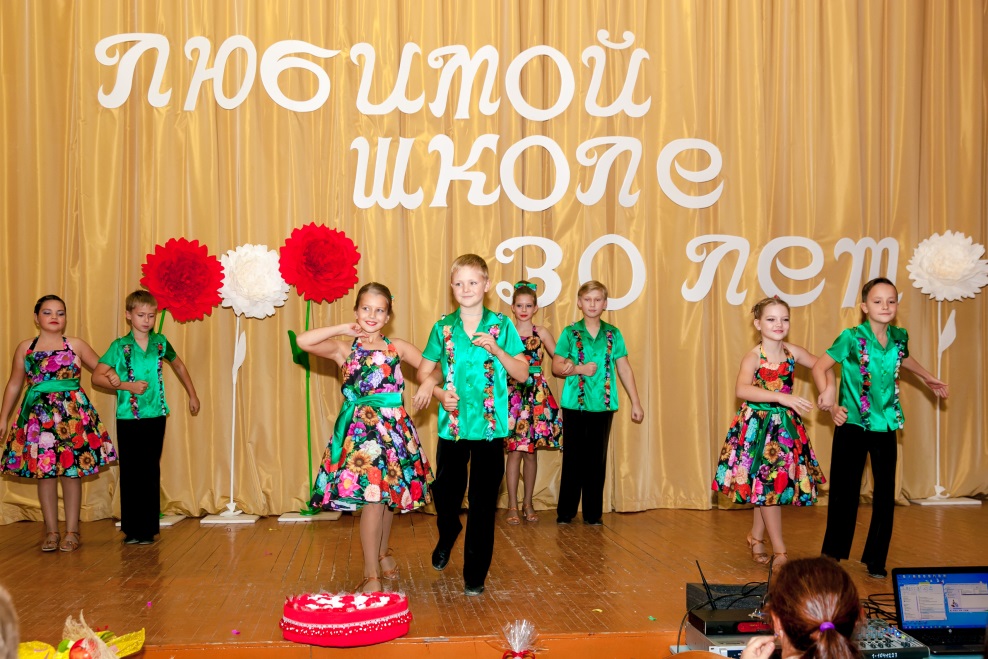 Юбилей - какое это словоЭто праздник, это торжествоЭто день, когда друзей так многоИ в доме радость и теплоВ завершении праздничного концерта  выпускница нашей школы Новикова Яна исполнила песню Нинон из оперетты Имрэ Кальмана"Фиалка Монмартра".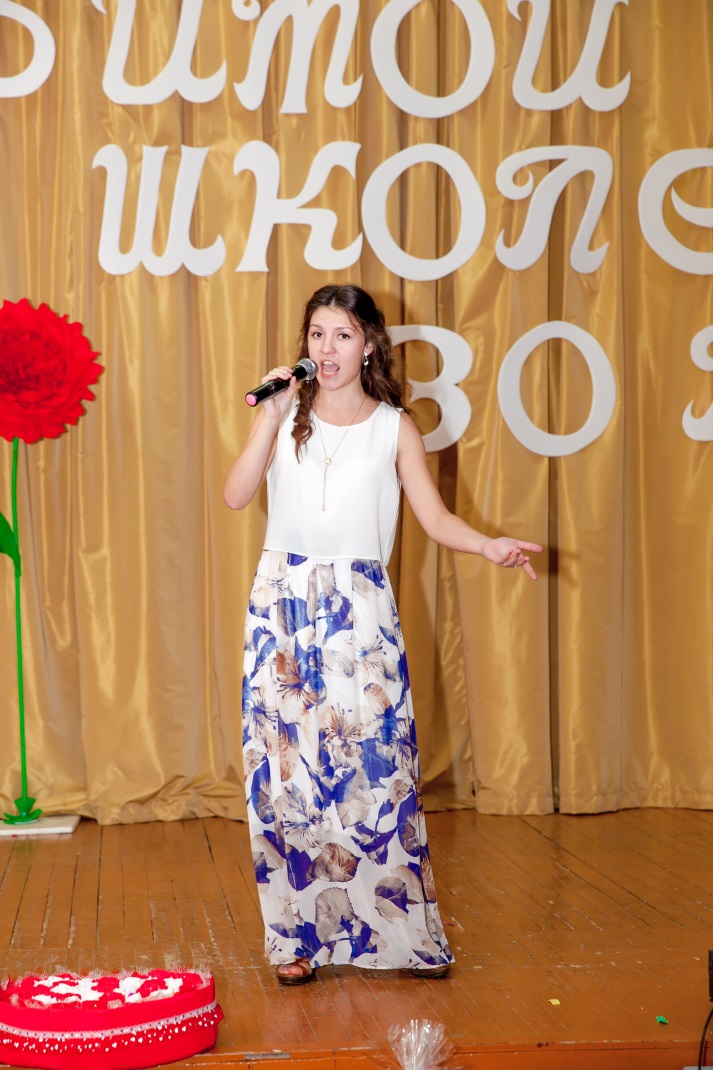 В микрорайоне гордоСтоит родная школаС коллегами, друзьямиМы крепко здесь сжились.Отпразднуем сегодня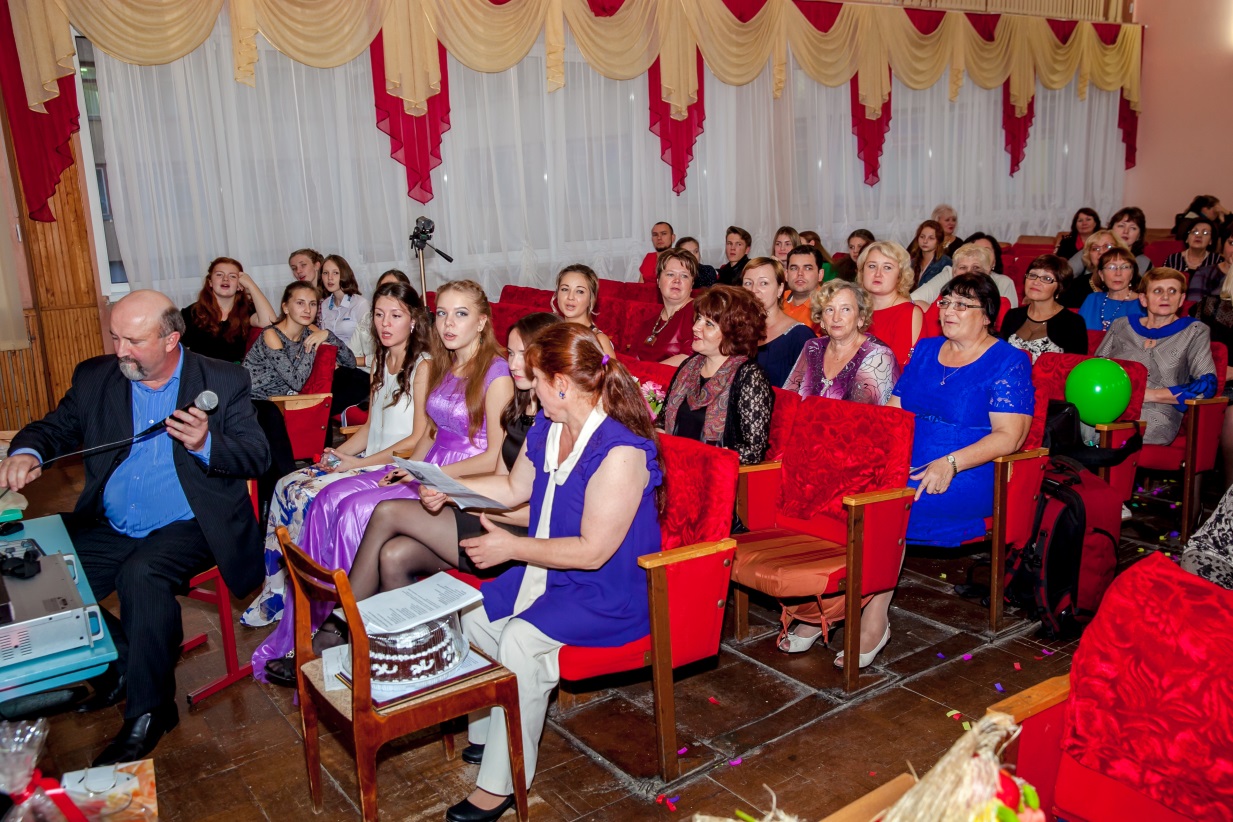 Мы юбилей на славу.Как здорово, что все мы здесьСегодня собрались.Всех не спеть нам славных песен, добрых слов всех не сказать
Школа наша так чудесна, как и вся Россия – матьВсем спасибо от хозяев, за улыбки и за смехЗа стихи, за песни, танцы, благодарствуем мы всех.